 РАСПИСАНИЕ НА МАРТ 2021 гОДА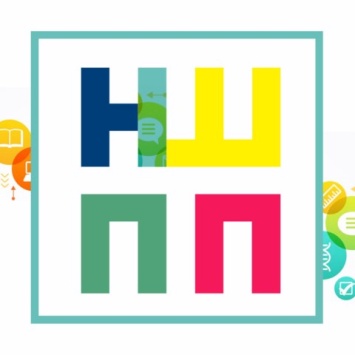 ДатаНаименованиеВремя проведения03 марта 2021 гПсихологическая трансформационная игра «Женское счастье»с 18:00 до 21:0006 – 07 марта 2021 гРЭПТ (1 модуль)2 дняс 10:00 до 18:0010 марта 2021 гНейрографика                 с 18:00 до 21:0013 – 14  марта 2021 г«Супервизия. Профессиональная взаимопомощь»Гармония. Гр.19212 дняс 10:00 до 18:0015 марта 2021 гМАСТЕР ПСИХОЛОГИИ. Модуль 1с 18:00 до 21:0017 марта 2021 гПсихологическая трансформационная игра «САТОРИ»с 18:00 до 21:0018 марта 2021 гМАСТЕР ПСИХОЛОГИИ. Модуль 2с 18:00 до 21:0020 – 21 марта 2021 гПсихотерапия неврозов, панических атак, тревожных расстройств, фобий и депрессивных состояний(ИПиКП, Москва)2 дняс 10:00 до 18:0022 марта 2021 гМАСТЕР ПСИХОЛОГИИ. Модуль 3с 18:00 до 21:0024 марта 2021 гНейрографика                 с 18:00 до 21:0026 марта 2021 гМАСТЕР ПСИХОЛОГИИ. Модуль 4с 18:00 до 21:0027 – 28 марта 2021 гПсихотерапия детей и подростков. 2 часть(ИПиКП, Москва)2 дняс 10:00 до 18:0029 марта 2021 гМАСТЕР ПСИХОЛОГИИ. Модуль 5с 18:00 до 21:0031 марта 2021 гСказко-терапевтическая трансформационная  игра «Видимо Я»с 18:00 до 21:00